       КАРАР                                                                     ПОСТАНОВЛЕНИЕ      06 июнь  2019 йыл                              № 63                  06 июня  2019 годаОб отмене постановления Администрации сельского поселения Мутабашевский сельсовет муниципального района Аскинский районРеспублики Башкортостан  от 17.01.2019 г.  № 4 «Об определении мест работ для отбывания осужденными наказания в виде исправительных работ»В связи с противоречием постановления главы сельского поселения от 17.01.2019 г. № 4 «Об определении видов обязательных работ и объектов для отбывания осужденными наказания в виде обязательных работ» Федеральному закону от 06.10.2013 №131-ФЗ «Об определении мест работ для отбывания осужденными наказания в виде исправительных работ» ПОСТАНОВЛЯЮ:   1.Постановление главы сельского поселения от  17.01.2019 г. № 4 «Об определении мест работ для отбывания осужденными наказания в виде исправительных работ» отменить, как противоречащее действующему законодательству.         2. Обнародовать настоящее Постановление на информационном стенде в здании администрации сельского поселения и разместить на официальном сайте администрации сельского поселения Мутабашевский сельсовет в сети «Интернет» www.mutabash04sp.ru             Глава Сельского поселения:                           А.Г.Файзуллин                                                                                                                           БАШҠОРТОСТАН РЕСПУБЛИКАҺЫАСҠЫН  РАЙОНЫМУНИЦИПАЛЬ РАЙОНЫНЫҢ МОТАБАШ  АУЫЛ  СОВЕТЫАУЫЛ  БИЛӘМӘҺЕ ХАКИМИӘТЕ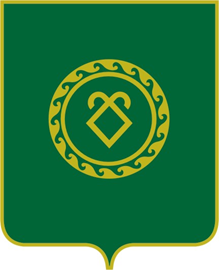 АДМИНИСТРАЦИЯСЕЛЬСКОГО ПОСЕЛЕНИЯ МУТАБАШЕВСКИЙ СЕЛЬСОВЕТ МУНИЦИПАЛЬНОГО РАЙОНААСКИНСКИЙ РАЙОНРЕСПУБЛИКИ БАШКОРТОСТАН